English NewspapersEnglish Newspapers  Accommodation Times 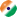  Afternoon Dispatch & Courier   Business Line Business Standard   Central Chronicle  Daily Excelsior   Deccan Chronicle  Deccan Herald   Economic Times  Greater Kashmir   Indian Express  Kashmir Times   Lokmat Times  Mid Day   Star of Mysore  The Asian Age   The Assam Tribune  The Financial Express   The Hindu  The Hindustan Times   The New Indian Express  The Pioneer   The Sentinel  The Statesman   The Sunday Observer  The Telegraph   The Times of India  The Tribune 